Выписка из реестра российской промышленной продукцииРеестровая запись № 4346\1\2021Дата внесения в реестр: 22.12.2021Наименование юридического лица (фамилия, имя, отчество (при наличии) индивидуального предпринимателя):ОБЩЕСТВО С ОГРАНИЧЕННОЙ ОТВЕТСТВЕННОСТЬЮ "ПРОИЗВОДСТВЕННАЯ КОМПАНИЯ АКВАРИУС"Идентификационный номер налогоплательщика: 7701256405Основной государственный регистрационный номер юридического лица) (Основной государственный регистрационный номер индивидуального предпринимателя): 1027700032953Заключение №  113528/11 от 22.12.2021 (срок действия 31.03.2023*).*) Срок действия заключения продлен для случаев, когда применяется п. 2 ПП РФ от 01.04.2022 № 553 "О некоторых вопросах подтверждения производства промышленной продукции на территории Российской Федерации".Наименование производимой промышленной продукцииКод промышленной продукции 
по ОК 034 2014 (ОКПД2)Код промышленной продукции 
по ТН ВЭД ЕАЭСИнформация о совокупном количестве баллов за выполнение (освоение) на территории Российской Федерации таких операций (условий)Информация о соответствии количества баллов достаточного для целей закупок промышленной продукцииМоноблок Aquarius Mnb Pro TXXX R3X, где X – любая цифра от 0 до 9, обозначающие тип платформы моноблока, процессора, оперативной памяти и класс модели26.20.13.0008471 41 000 0--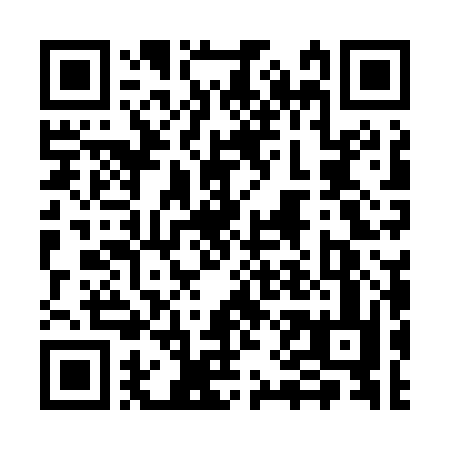 Сформирована с помощью ГИСП
13:36, 03.06.2022 г.